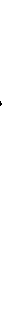 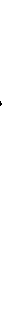 Рассмотрено на заседании                                     УТВЕРЖДАЮ:ЦМК общеобразовательных                                   Директор ГАПОУ СОдисциплин                                               «Балаковский медицинскийПротокол № _____                                                        колледж»                                                 ____________ Е.В. Пуляеваот «____» ____________ 20___г.                             «___» ____________ 20__ г.ПОЛОЖЕНИЕ	о проведении вычислительной олимпиады «Жаворонки, Голуби или Совы»,среди студентов всех групп ГАПОУ СО «Балаковского медицинского колледжа»1.   Общие положения1.1. Положение о Вычислительной олимпиаде «Жаворонки, Голуби или Совы» по дисциплинам «Математика» (далее  олимпиада), регламентирует условия, порядок и сроки её проведения, а также порядок определения победителей.1.2.  Олимпиада проводится на базе ГАПОУ СО «Балаковского медицинского колледжа» в соответствии с планом проведения недели ЦМК общепрофессиональных дисциплин. 1.3. Форма проведения Олимпиады – дистанционная в виде онлайн теста.1.4. Информация о сроках, условиях проведения, а также результатах Олимпиады размещается на сайте и в сообществе ГАПОУ СО «БМК».2. Цели и задачи Конкурса2.1. Цель олимпиады: повысить уровень и скорость вычислительной техники у студентов.2.2. Основные задачи олимпиады:повышение интерес к учебному предмету математикасоздание условий для самореализации студентов;предоставление возможности соревноваться не зависимо от курса и объема полученных знаний.3. Условия конкурса3.1. К участию в Олимпиаде приглашаются студенты всех курсов ГАПОУ СО «БМК», а именно студенты групп 1, 2, 3 и 4 курсов специальностей 34.02.01 Сестринское дело, 31.02.01 Лечебное дело, 31.02.05 Стоматология ортопедическая, 31.02.0 Акушерское дело. 3.3 Олимпиада проводиться по номинациям «Жаворонки», «Голуби» и «Совы».3.2. Допускается участие студентов в одной, двух или всех трех номинациях олимпиады.3.3. Задания выполняет один студент (командное участие не допускается).3.4. Участие в Олимпиаде бесплатное и добровольное.4. Этапы проведения олимпиады по номинациям4.1. Объявления и ссылки на тесты по номинациям размещаются за один день до проведения олимпиады на сайте и в сообществе ГАПОУ СО «БМК»4.2. Этапы проведения олимпиады по номинациям«Жаворонки» – тест доступен 13.04.2023г. с 07.00 до 09.00., на выполнения теста отводиться 5 минут.«Голуби» – тест доступен 13.04.2023г. с 12.00 до 14.00., на выполнения теста отводиться 5 минут.«Совы» – тест доступен 13.04.2023г. с 17.00 до 19.00., на выполнения теста отводиться 5 минут.5. Подведение итогов5.1. Все участники Олимпиады получают Сертификаты участника, программа теста выдает сертификат автоматически по тем сведениям, которые предоставили участники.5.2. По результатам тестирования победители получают дипломы первое, второе и третье место в каждой номинации отдельно «Жаворонки», «Голуби» или «Совы» (1 место присуждается участнику, давшему наибольшее количество правильных ответов за наименьшее время).5.3. По результатам тестирования победители получают дипломы первое, второе и третье место вычислительной олимпиады «Жаворонки, Голуби или Совы» по сумме правильных ответов всех трех этапов.5.4. Организаторы олимпиады оставляют за собой право не учитывать результаты участников, давших не корректные сведения при тестировании. 5.5. Подведение итогов и награждение победителей до 20.04.2023г. 6. Организаторы и жюри. 6.1. Организатор олимпиады Чухарева Ю.И. преподаватель математики.6.2. Состав жюри: Пузенцова О.М., Трещева Л.И. и Храмкова Л.И. преподаватели ГАПОУ СО «БМК»ПРИЛОЖЕНЕ 1.  Приглашаем всех желающих принять участие в вычислительной олимпиаде «Жаворонки, Голуби или Совы»Этапы проведения олимпиады по номинациям«Жаворонки» – ссылка:  https://onlinetestpad.com/jk2mn7nfynov4 тест доступен 13.04.2023г. с 07.00 до 09.00., на выполнения теста отводиться 5 минут.«Голуби» – ссылка: https://onlinetestpad.com/xezjoj4kestrq тест доступен 13.04.2023г. с 12.00 до 14.00., на выполнения теста отводиться 5 минут.«Совы» – ссылка: https://onlinetestpad.com/dxojvxkduaqk6  тест доступен 13.04.2023г. с 17.00 до 19.00., на выполнения теста отводиться 5 минут.Подведение итогов и награждение победителей до 20.04.2023г.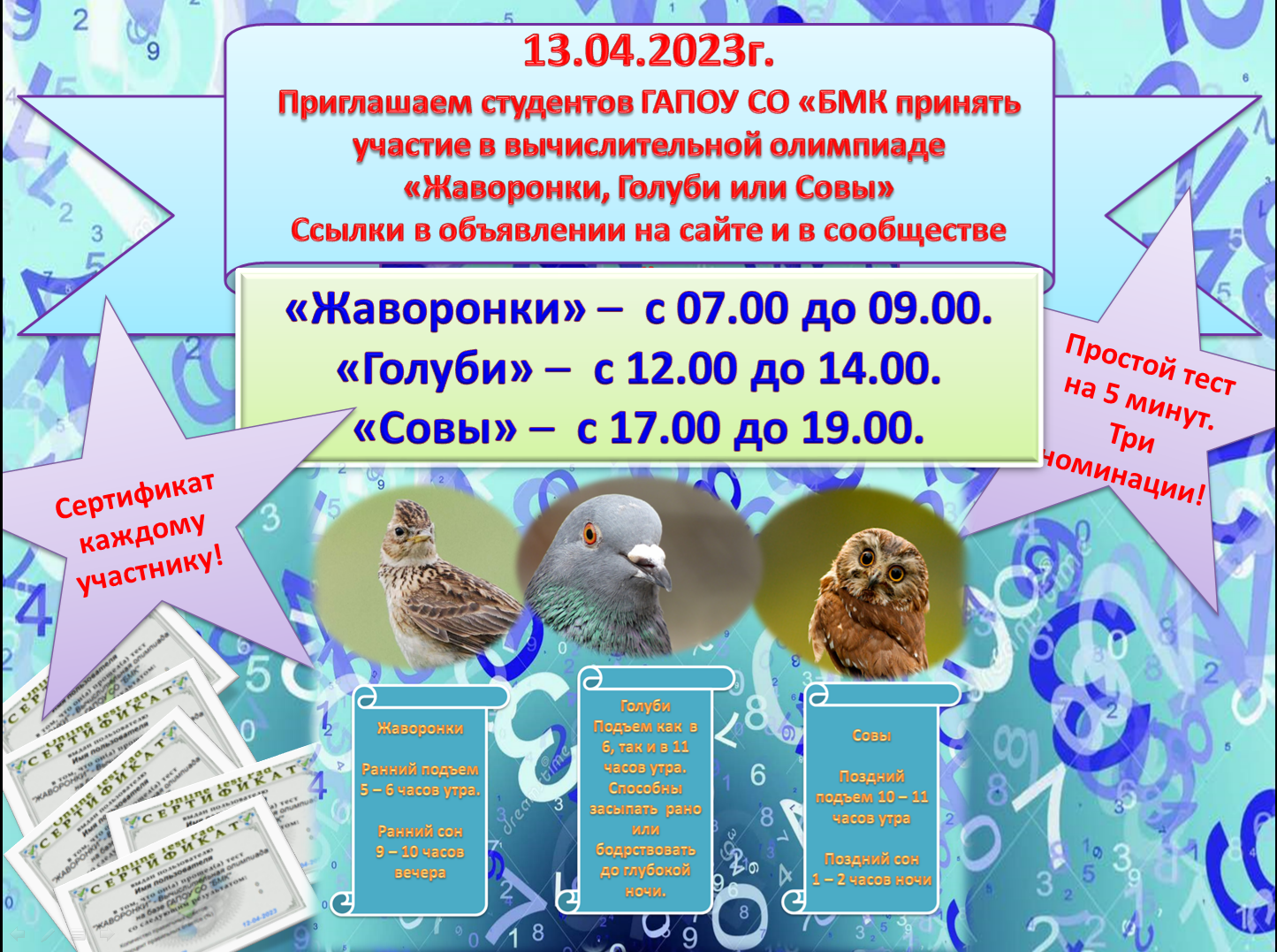 